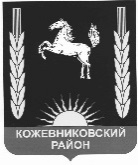 ДУМА  КОЖЕВНИКОВСКОГО  РАЙОНАРЕШЕНИЕ19.08.2021                                                                                                                             № 57с. Кожевниково   Кожевниковского  района  Томской областиИнформация о готовности школ к началу учебного 2021/2022 года В соответствии с Федеральным законом от 29 декабря 2012 года № 273-ФЗ «Об образовании в Российской Федерации», Федеральный закон  от 06 октября 2003 года  «Об общих принципах организации местного самоуправления в Российской Федерации», Федеральным законом  от 09 февраля 2009 года № 8-ФЗ «Об обеспечении доступа к информации о деятельности государственных органов и органов местного самоуправления», заслушав и обсудив информацию начальника отдела образования Администрации Кожевниковского района Степанова С.Н. о готовности школ к началу учебного 2021/2022 года ДУМА КОЖЕВНИКОВСКОГО РАЙОНА РЕШИЛА:1. Информацию о готовности школ к началу учебного 2021/2022 года  принять к сведению. 2. Подготовить поручение депутатов Главе Кожевниковского района о составлении реестра по устранению замечаний по ремонту и пожарной безопасности в образовательных учреждениях Кожевниковского района на 2021 и плановый период 2022 - 2023 годы.    3. Настоящее решение разместить на официальном сайте органов местного самоуправления Кожевниковского района в информационно-телекоммуникационной сети «Интернет»  http://kogadm.ru/.Председатель Думы Кожевниковского района                                                                           Т.А. РомашоваГлава Кожевниковского района                                                                          А.А. Малолетко 